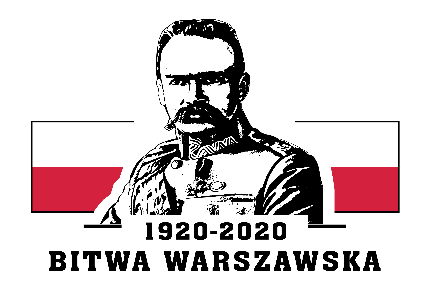                Ustka, dn. 12.02.2020 r.INFORMACJA Z OTWARCIA OFERTZamawiający: 6 Wojskowy Oddział Gospodarczy w Ustce, działając zgodnie z art. 86 ust. 5 Ustawy z dnia 29 stycznia 2004 r. – Prawo zamówień publicznych (Dz. U. z 2019 r. poz. 1843), zwanej dalej „Ustawą Pzp”, przekazuje informacje z otwarcia ofert, w postępowaniu 
o udzielenie zamówienia publicznego na roboty remontowe ogólnobudowlane i elektryczne w budynku nr 56 w kompleksie wojskowym m. Czarne. Nr spr. 06/INFR/6WOG/2020Kwota jaką zamawiający zamierza przeznaczyć na sfinansowanie zamówienia: 
ogółem 330 000,00 zł brutto.Informacje, o których mowa w art. 86 ust. 5  pkt. 2 i 3 Ustawy Pzp :Powyższa informacja zostaje zamieszczona na platformie zakupowej w dniu 12.02.2020 r.KIEROWNIK ZAMAWIAJĄCEGOKOMENDANTpłk mgr Marek MROCZEKNr OfertyFirmy oraz adresy Wykonawców,którzy złożyli oferty w terminieCenaofertyzł bruttoOkres gwarancjiw miesiącachLiczba dni skrócenia terminu wykonania zamówienia1Przedsiębiorstwo Budowlane 
“S-BUD” Natalia Jurek – Pliszkaul. Jerzego z Dąbrowy 5a77-300 Człuchów351 570,77 zł60102Utyl - Service BISJoanna Sochaczewskaul. Jagiellońska 187-300 Brodnica317 898,36 zł60103AMP Janusz Michalczykul. K. Przerwy Tetmajera 4/271-320 Szczecin389 273,79 zł60104Zakład Budownictwa OgólnegoJanusz Markiewiczul. Towarowa 1177-300 Człuchów281 212,70 zł60105Usługi Budowlane WIL – BUDDamian WilmaMiędzybórz 3377-304 Rzeczenica318 978,57 zł60106PartDom Sp. Z o.o.ul. Emilii Plater 2578-400 Szczecinek318 479,59 zł60107TELMAX E.R. Gliszczyńscy Spółka Jawnaul. Batorego 277-300 Człuchów457 253,00 zł6010